Итоговое мероприятие по проекту «Мир открытий» второй этап «Наши помощники – органы чувств» в форме КВН совместно с родителями в средней группе.Норенко Надежда Викторовна,ВоспитательЕремина Татьяна Юрьевна,ВоспитательМДОУ «Детский сад «Дюймовочка»г. Переславля-Залесского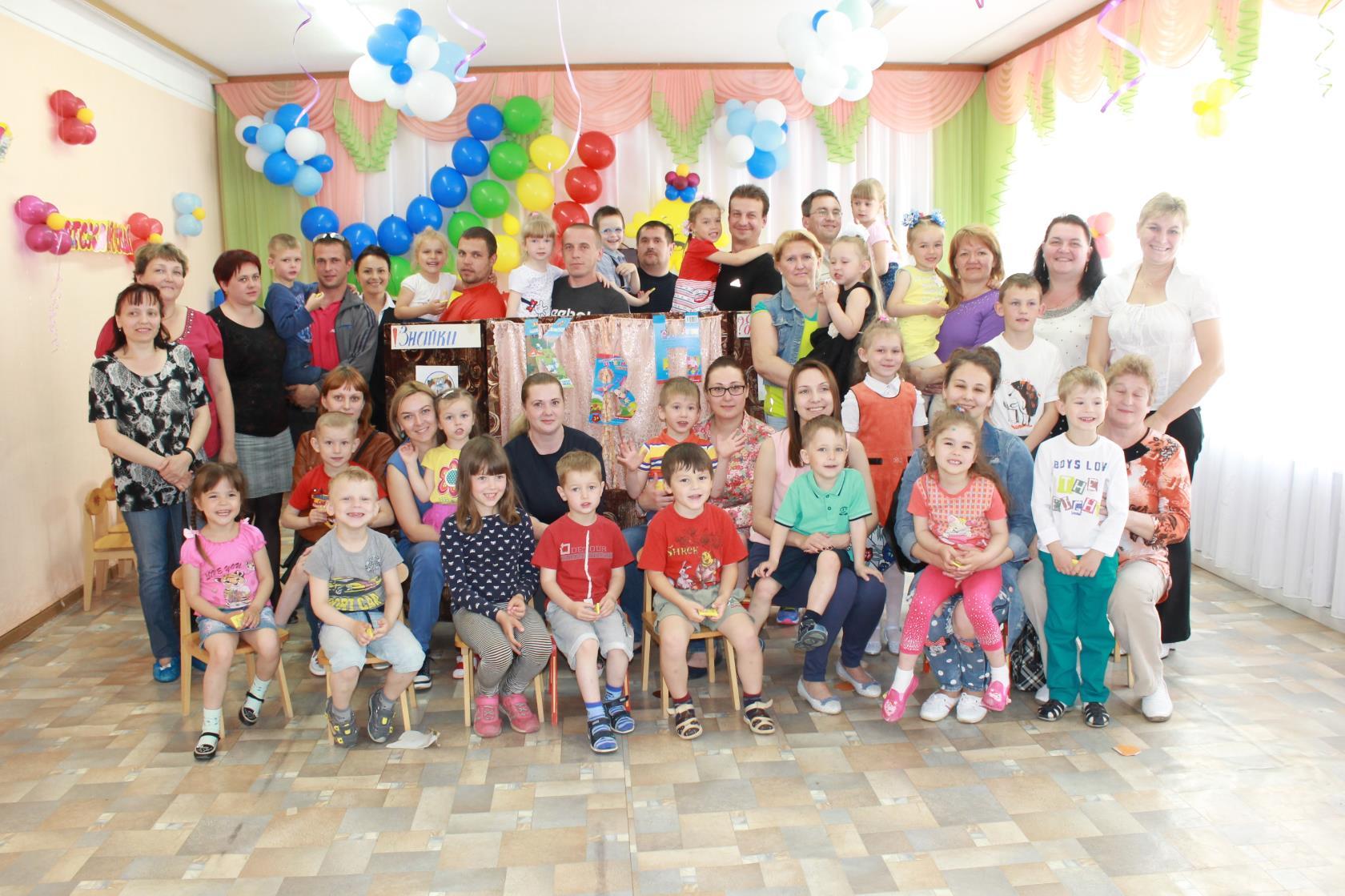 Цель. Закрепить знания детей об органах чувств, их роли при восприятии окружающего мира.Ход мероприятия.Все участники делятся на три команды. Две команды детей и команда родителей.Под музыку «Мы начинаем КВН» команды детей заходят в зал и вносят эмблемы команд. Команда родителей уже находится в зале.1 Вед. Мы начинаем КВН! Конкурс весёлых и находчивых команд.2 вед. Сегодня дети и конечно же их родители продемонстрируют знания, полученные в ходе проекта "Наши помощники органы чувств"1 вед. Представляем вам членов многоуважаемого жури Старший воспитатель Ступакова В. Г. музыкальный руководитель Герасимова С. В. психолог Ожогина Л. Г. Каждое задание жюри оценивает в 1 бал. Баллы выставляются на доске. После каждого задания жюри подводит итоги.2 вед. Ну а теперь уважаемое жури разрешите представить вам команды. Команда Знайки, Почемучки и команда родителей Мудрая сова.Команды приветствуют друг- друга. Девиз команды Почемучки Много вопросов и много смехаТак мы быстрее добьёмся успеха.Девиз команды Знайки Дружно будем мы игратьЧтобы знания показать.Девиз команды Мудрая сова Знатоки мы просто классПобеди, попробуй нас!1 вед Команды поприветствовали друг друга начинаем1 конкурс разминка. Ведущий загадывает загадки по очереди каждой командеВидеть папу, видеть маму.Видеть небо и лесаПомогают нам ... (глаза)Запах хлеба, запах мёда,Запах лука, запах розРазличить поможет ...(нос)Есть у зайца на макушке,У тебя, твоей подружки,Бывают слушки и неслушкиЧто же это? Наши .... (Ушки)Мягкое и твёрдое, острое, тупое,Горячее, холодное, мокрое, сухоеРазобраться в этом сложноНам поможет наша ...(кожа)Твои помощники взгляниДесяток дружных братцевКак славно жить когда ониРаботы не бояться. (Пальцы) Жюри объявляет результаты.2 вед. Конкурс 2 «Угадай - ка» (угадай что звучит)Для каждой команды за ширмой звучат шумовые инструменты: деревянные ложки, бубен, колокольчик, металлофон, трещотка и т.д. Каждая команда должна на слух определить какой инструмент звучит.Жюри подводит итоги.1 вед. 3 конкурс «Узнавай - ка» (угадай на ощупь)В мешке кубик, мяч, карандаш, совочек, треугольная призма.Физминутка подвижная игра «Жмурки»Жмурки выбираются из команды родителей, им завязываются глаза. Дети врассыпную бегают по залу и хлопают в ладоши. Играющим не разрешается прятаться за какие-либо предметы или убегать слишком далеко. Пойманный игрок садится на стул. Игра продолжается 1-2 минуты.2 вед.4   конкурс капитанов «Вкуснотей - ка» (угадай на вкус)Выходят капитаны каждой команды под Песенку капитанов из телевизионной передачи КВН. Капитанам завязывают глаза. Ведущий по очереди кладёт в рот кусочек овощей каждому капитану. Нужно угадать на вкус какой овощ съел. Используем морковь, огурец, редис.1 вед. 5 конкурс «Наблюдай - ка» (что изменилось?)Для каждой команды на столе выставляется набор игрушек. Даётся время запомнить игрушки. По команде участники должны закрыть глаза. В это время одну игрушку убирает ведущий. Команда должна ответить: чего не стало?2 вед. 6 конкурс Музыкальный Каждая команда исполняет песню.Почемучки «Ужасно интересно» сл. Г. Остер, муз. В. Шаинский из мультфильма «38 попугаев» (1 куплет и припев)Знайки «Всё хочу на свете знать» сл. Л. Дербенёва, муз. В. Добрынина (исполняется припев)Мудрая сова «песня Кота Леопольда» (Никогда не теряй, не теряй своей мечты! Твёрдо верь, твёрдо знай-всё на свете можешь ты!) (1 куплет и припев)1 вед. 7 конкурс Домашнее задание стихи читает представитель команды.Мудрая сова. Разберёмся вместе, дети,Для чего глаза на свете?И зачем у всех у нас.На лице есть пара глаз?Для чего нужны глаза?Чтоб текла из них слеза?Дети отвечают на поставленный родителями вопрос.Почемучки. Шелестит листвой берёзка.Фыр-фыр-фыр! - летит стрекозка.Ж-ж-ж! - жужжит над ухом мушка.Чтобы слышать звуки этиЗнают взрослые и детиУ людей и у зверушекЕсть по паре чутких ушек!Ушки звуки различают, они слышать помогают!Знайки. Нос картошкой или длинный,Даже как у Буратино.Нос любой нам помогаетС ним и аромат цветкаСлышим мы издалека, И, что пирожки готовыНос нам сообщает снова.2 вед.  Вот и закончилась наша конкурсная программа. Для подведения итогов слово предоставляется жюри.А теперь слово предоставляется вашим родителям команде Мудрая сова.Родители хвалят детей за успехи и выкладывают на стол ткань, бумагу, измерительные приборы, песок, камни, банку с водой, весы. 2 вед. Вот это сюрприз! Что же нам с этим делать? ответы детей.А я кажется догадалась. Мы начинаем новый проект "Волшебные превращения в мире живой и не живой природы". А сейчас фото на память.